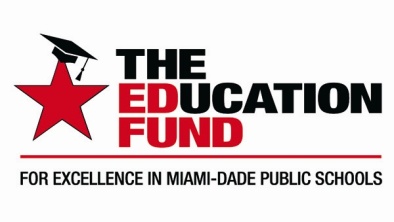 The Education FundOcean Bank Center for Educational Materials2023 “Art of Found Objects” Student and Teacher ExhibitionExhibition Packet$3,000+ in Cash Prizes for Students & Teachers!SUBMISSION DEADLINE: SATURDAY, MARCH 11, 2023ART TEACHERS who SHOP at the Ocean Bank Center for Educational Materials are highly encouraged to submit at least TWO pieces of artwork – TEACHER, STUDENT or GROUP to “The Art of Found Objects” Exhibition. (There is no limit on the number of pieces submitted.)Make sure your work is well made. This is a VERY COMPETITIVE exhibition. We cannot guarantee that your work will be selected, however, if chosen it will be on public display for a month for thousands of people to view from April to May. All work is juried. All winners receive prize money (teachers get cash/students get gift certificates) and their work will appear in a color catalog. Rules:Artwork for the Art Exhibition must incorporate at least one material from The Education Fund’s Ocean Bank Center for Educational Materials (OBCEM).Any MDCPS art teacher or student may submit artwork. Student/group artwork must be submitted through the art teacher.  Judging is based on the age level of the student(s), quality of the work (NO STYROFOAM, CONSTRUCTION PAPER, NO HOT GLUE SHOWING) and the creativity in using materials from the Ocean Bank Center. In the case of student art, consideration will be given for the grade level.Deadline for all art to be turned in: Saturday, March 11, 2023 (see drop-off locations sheet)Artwork can be entered as an INDIVIDUAL PIECE or GROUP PIECE – all MDCPS can enter (elementary, middle, senior high).Completed Identification Description Sheet (last page in this packet) must be attached to the back of every art piece (make sure these sheets can be easily removed) and be submitted in a portfolio (for 2-D) or the box (for 3-D).   Portfolios and boxes are to be addressed to “OBCEM Art Exhibition”.All pieces must be properly packaged to avoid damage. Keep in mind that artwork needs to be repackaged after the exhibition. (The Education Fund is not responsible for damage to any artwork).Every piece must indicate (on the identification sheet) whether or not it can be sold at the Silent Auction in June 2023. 
When donating student pieces, it is recommended that you discuss the donation with the student and the parent 
(or responsible adult).The Education FundOcean Bank Center for Educational Materials 2023 “Art of Found Objects” Exhibition PrizesPrizes are given in four categories: A panel of judges including art collectors, museum curators and educators, local artists, retired art teachers use a rubric to determine winners based on age level, creative use of materials and quality of the work. This is a HIGHLY COMPETITIVE exhibition so make sure you submit your students and your own BEST work.An awards ceremony will take place in May (TBD), where students and their families are invited to enjoy a buffet dinner, cash prizes, winner ribbons, certificates (Every student with work on display) and goodie bags.Student/Group Prizes                                                All student prizes will be gift certificates redeemable at a local art supply store. Group prizes will be given to the art teacher to purchase art materials for ongoing classroom lessons.Teacher PrizesAll teacher prizes will be in cash.For More Information:Contact Jocelyn Salazar, Program Manager of The Education Fund Ocean Bank Center 
for Educational Materials jsalazar@educationfund.orgThe Education Fund Ocean Bank Center for Educational Materials 2022 Art of Found Objects ExhibitionDROP OFF LOCATIONS &  MAILING or DELIVERY INSTRUCTIONSSUBMISSION DEADLINE: SATURDAY, March 11, 2023FOR 3-D WORK OR FLAT PIECES(3-D work can only be delivered to The Education Fund Ocean Bank Center for Educational Materials or The Education Fund Office) Work must be securely wrapped and labeled appropriately and can be delivered to TWO LOCATIONS:The Education Fund Ocean Bank Center for Educational Materials 
(You can shop when you come!)6890 NW 76th StreetMedley, FL 33166305-558-4544 ext. 107Drop Off Dates & Times:Saturday, March 11 between 9 am and 11:30 amSaturday, March 18 between 9 am and 11:30 amThe Education Fund Miami Lakes Office6713 Main StreetMiami Lakes, FL 33014305-558-4544 ext. 100Drop Off Dates & Times:           Any day from Monday – Friday from 9 am to 4 pm	The Art of Found Objects Exhibition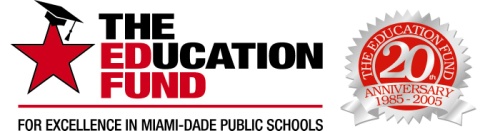 Identification Description SheetPlease complete for each piece submitted.Directions: (PLEASE PRINT LEGIBLY) Complete and place in a portfolio with matted & labeled artwork. For group pieces, please list every student’s name & grade. When attaching this Identification Description Sheet, make sure it is easily removable.ART TEACHER: ______________________________________ TEACHER CELL PHONE #: ________________________________SCHOOL: _________________________________________________ SCHOOL PHONE #: _______________________________TEACHER HOME ADDRESS: __________________________________________ CITY: __________________ ZIP: _____________   TEACHER SCHOOL E-MAIL: ___________________________________________________________________TEACHER PERSONAL EMAIL: __________________________________________________________________* (Mandatory)TITLE OF ARTWORK: ______________________________________________________________________2-D     or      3-D    (circle one)               # of PIECES ___________LIST ALL OCEAN BANK CENTER MATERIALS USED: _____________________________________________________________________________________________________________ _____________________________________________________________________________________________________________PLEASE PARTICIPATE IN OUR SILENT AUCTION TO EARN MORE MONEYIf you want EASY money, then enter your works in our annual Auction in June 2023 and receive two complimentary tickets ($300 VALUE) to the auction and an opportunity to show off your work and your students’ work to 250-500 guests including many well-known local collectors. If chosen, teacher and student artwork will be for sale along with other auction items such as cruises, hotel stays, vacation packages. 100% of the proceeds from the sale of the art in the auction goes back to the art teacher to purchase much needed art supplies or take a field trip. The work is juried and highly competitive. If chosen, works will be framed to increase the value and provide more funds for the art teacher.TO BE DONATED to THE SILENT AUCTION?      _______ YES   _______ NOIF AUCTIONED, ESTIMATED VALUE: $ ____________ (Minimum bids are typically set at 1/2 to 1/3 of estimated value.)ARTIST(S) NAME(S):											GRADE: ____________ ____________________________________________________________________________________________________
____________________________________________________________________________________________________(Attach additional sheets with artists’ names if necessary.)I understand this is a highly competitive and juried exhibition/auction and it is an honor to be selected.Teacher signature: _______________________________________________________ Date: ___________________ElementaryMiddleHigh TeacherGrand Prizes ($200)Best of Best ($100)Award of Merit ($75)Honorable Mentions ($50)33312Grand Prizes ($300)Best of Best ($200)Award of Merit ($100)Honorable Mentions ($50)1117